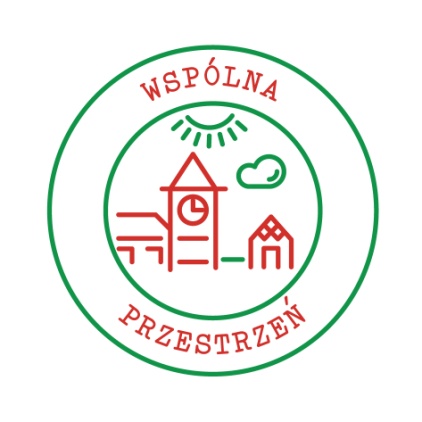 SPRAWOZDANIE CZĄSTKOWEZ REALIZACJI ZADANIA WSPÓLNA PRZESTRZEŃ 2013W RAMACH XI AKCJI MASZ GŁOS, MASZ WYBÓRNazwa organizacji:Dane teleadresowe organizacji:Koordynator zadania (imię, nazwisko, email):Zespół realizujący zadanie.   Ile osób liczy zespół? Czy podzielono się funkcjami: np. wybrano osobę odpowiedzialną za promocję,  inną za organizację  spotkań i ich prowadzenie.Gmina, miejscowość oraz województwo objęte działaniami akcji Masz Głos, Masz Wybór:Nazwa własna zadania (opcjonalnie, jeżeli posiadacie Państwo nazwę swojego działania, to proszę o wpisanie)Wybór przestrzeni.  Proszę o wyjaśnienie, w jaki sposób dokonano wyboru przestrzeni np. podczas zebrania/spotkania mieszkańców? Dlaczego wybrano tę przestrzeń?  Struktura przestrzeni. Czy wybrany obszar objęty jest miejscowym planem zagospodarowania przestrzennego lub został ujęty w studium uwarunkowań i kierunków zagospodarowania? Jeżeli tak, to jakie funkcje przeznaczono dla tego terenu w powyższych dokumentach planistycznych.Opis przestrzeni. Jak w chwili obecnej wygląda wybrany teren? Co znajduje się w najbliższym otoczeniu np. – szkoła, jezioro, sklepy, węzeł przesiadkowy? Współpraca z władzami samorządowymi.  Czy odbyło się spotkanie z wójtem/burmistrzem/prezydentem dotyczące realizacji zadania i współpracy władzy lokalnej z Państwa organizacją/grupą nieformalną. W jakiej atmosferze odbyło się spotkanie? Czy zadeklarowano współpracę i aktywny udział w realizacji zadania np. udział w spotkaniach z mieszkańcami? Czy ze strony urzędu wyznaczono osobę/osoby do współpracy? Czy do współpracy udało się zaangażować radnych np. gminy, osiedla  lub sołtysa/sołtyskę.Diagnoza przestrzeni – badania przestrzeni, badania społeczne. Jeżeli wykonywano badania to proszę o informację, jakich narzędzi badawczych używano np. sondaż, ankieta, tablica z wlepkami, inne (jakie) itp.?Liczba przeprowadzonych sondaży, ankiet, przyklejonych wlepek, prób zliczania, obserwacji itp.?W jaki sposób przeprowadzano badania: sondowanie/ankietowanie na ulicach,  mieszkaniach, w trakcie lokalnych wydarzeń, skrzynki z ankietami, mapy, tablice umieszczone w przestrzeni publicznej np. sklepach, przychodniach, szkołach?Otwarte spotkanie, dyskusja z mieszkańcami oraz władzą lokalną. Jeżeli spotkanie już się odbyło to proszę opisać jego przebieg oraz podać informację, czy w spotkaniu uczestniczyli przedstawiciele władz samorządowych (wójt/burmistrz/prezydent, przedstawiciele rady gminy, sołtys itp.)Ilu mieszkańców  uczestniczyło w spotkaniu? Czy było więcej kobiet, czy mężczyzn? W jakim wieku byli uczestnicy?Promocja działań.  W jaki sposób informujecie Państwo o swoich działaniach lokalną społeczność (prasa, TV, Internet – strona internetowa, portale społecznościowe, wydarzenia promocyjne, plakaty, ulotki, marketing szeptany, inne (jakie)? Czy w ramach realizacji zadania nawiązali Państwo współpracę z innymi organizacjami pozarządowymi, instytucjami np. dom kultury, świetlica, grupami nieformalnymi, sponsorami?  Jeżeli tak, proszę o podanie nazw organizacji/instytucji oraz  krótki opis na czym będzie polegać współpraca?Co uważają Państwo za swoje największe osiągnięcie w dotychczasowej realizacji zadania w ramach akcji Masz Głos, Masz Wybór?Fundacja Aktywne Centrum Edukacji  Uniwersytet  otwarty dla każdego e-w-a-k@wp.pl  Tel .515496617 Ewa Kaczmarczyk e-w-a-k@wp.plZespól liczy 12 osób najbardziej zaangażowanych w poszczególne działaniaGmina Radomsko, miasto Radomsko, województwo łódzkieTwórca i społeczność w przestrzeni Radomska  Przestrzeń – pomysł  została narodzony już  dużo wcześniej, teraz tylko poprzez przeprowadzenie ankiety sondażowej wśród mieszkańców dzielnicy upewniliśmy się że nasz pomysł był trafny co potwierdziły wyniki ankiety.   Jest to teren w samym centrum Radomska   to znaczy urzędy , szpital , przychodnie znajdujące się w mieście .Nasz pomysł jest możliwością  do ,,otwarcia,,  w przestrzeni dzieł twórców dla społeczności   Zostały już przeprowadzone   rozmowy i złożone pisma do urzędu miasta Radomsko , starostwa powiatowego , szpital , przychodni W  urzędach i innych instytucjach  są  puste ściany , które proszą się o wywieszenie prac twórców Zostały już przeprowadzone   rozmowy i złożone pisma do urzędu miasta Radomsko , starostwa powiatowego , szpital , przychodniPrzestrzeń została poddana badaniu społecznemu poprzez ankietę i rozmowy, zastosowanie tablicy z wlepkami.raz zostały przeprowadzone ankiety , oraz jeden raz została zastosowana tablica wlepek.Ankieta została przeprowadzona podczas festynu Jeszcze się nie odbyło.Promocja odbywała się przez plakaty.Szpitalem Starostwem powiatowym Urzędem miasta Przychodniami Aptekami Społeczna Akademia Nauk Stowarzyszeniem literackim Ponad Największym naszym sukcesem w realizacji zadania w ramach akcji Masz Głos , Masz Wybór  jest zorganizowanie ramek do oprawy prac twórców  jak i  szybkie nawiązanie współpracy z artystami  I z urzędami 